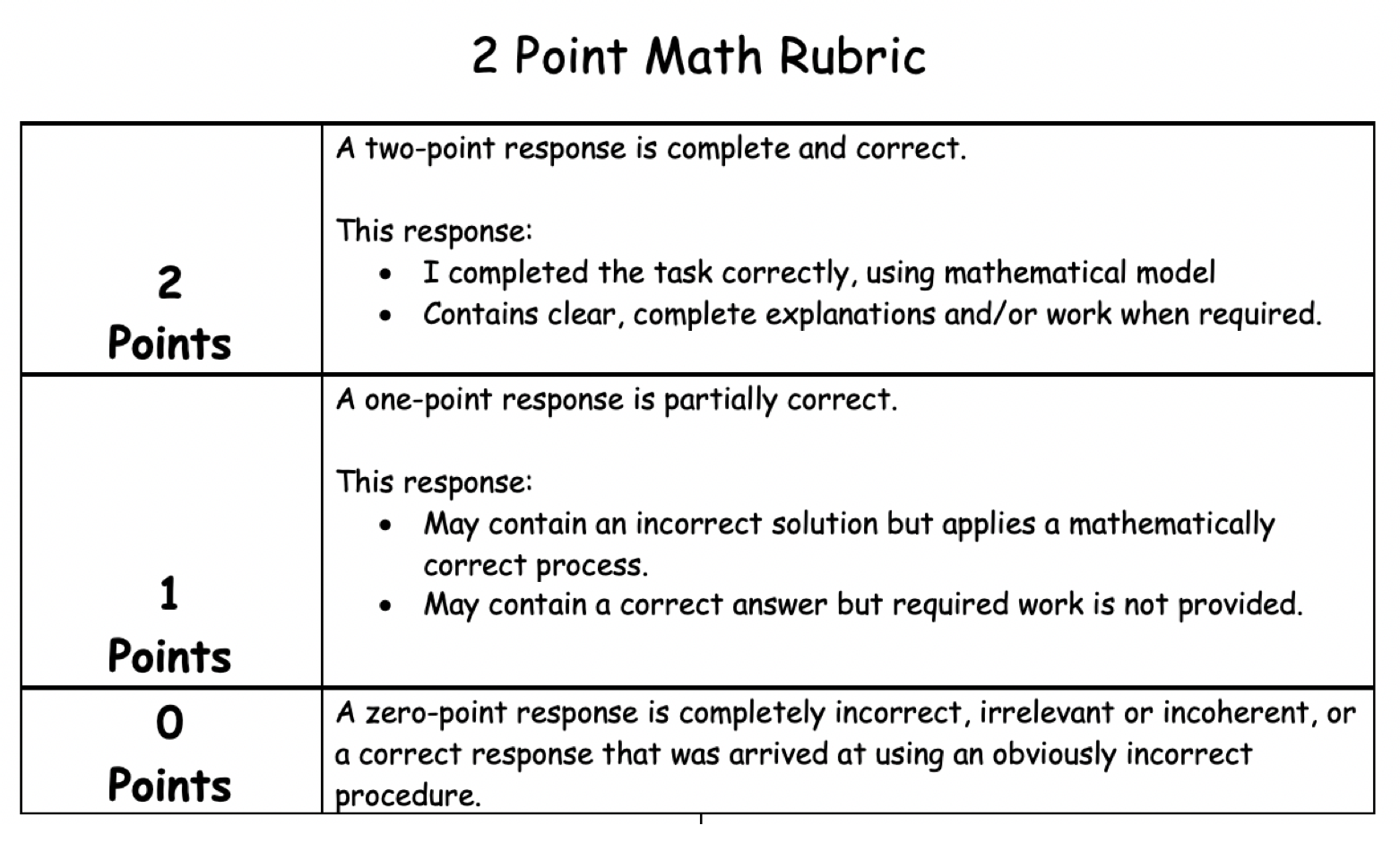 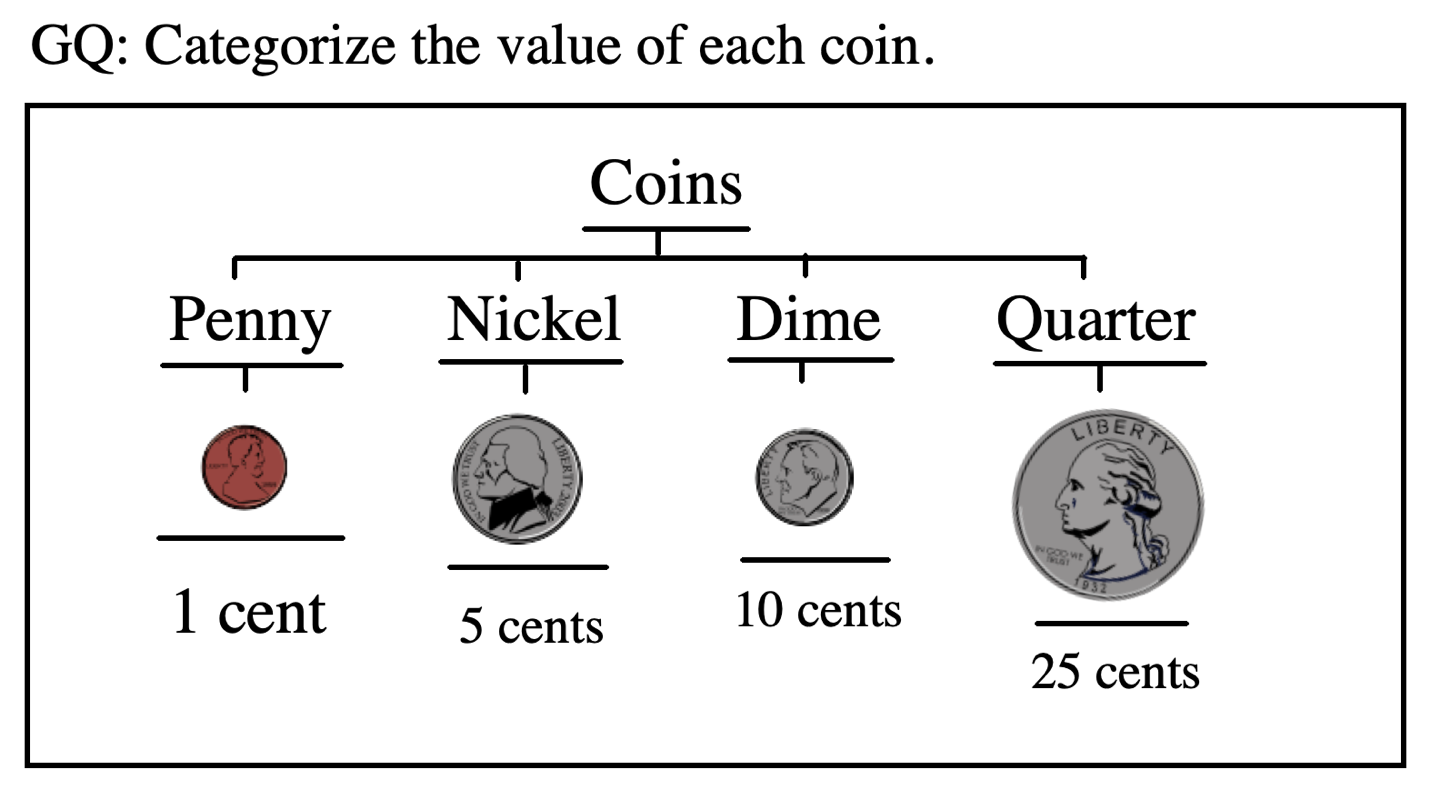 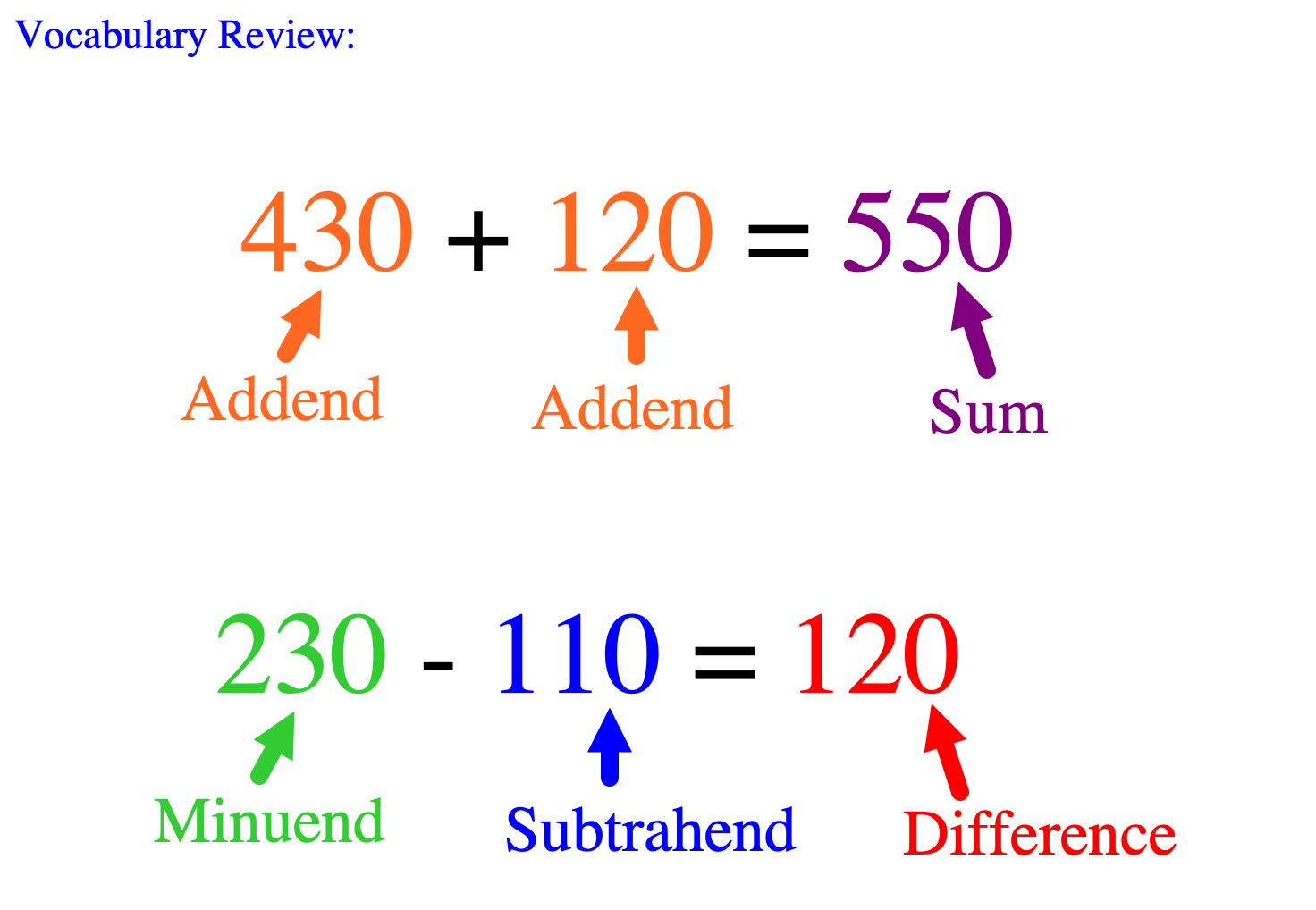 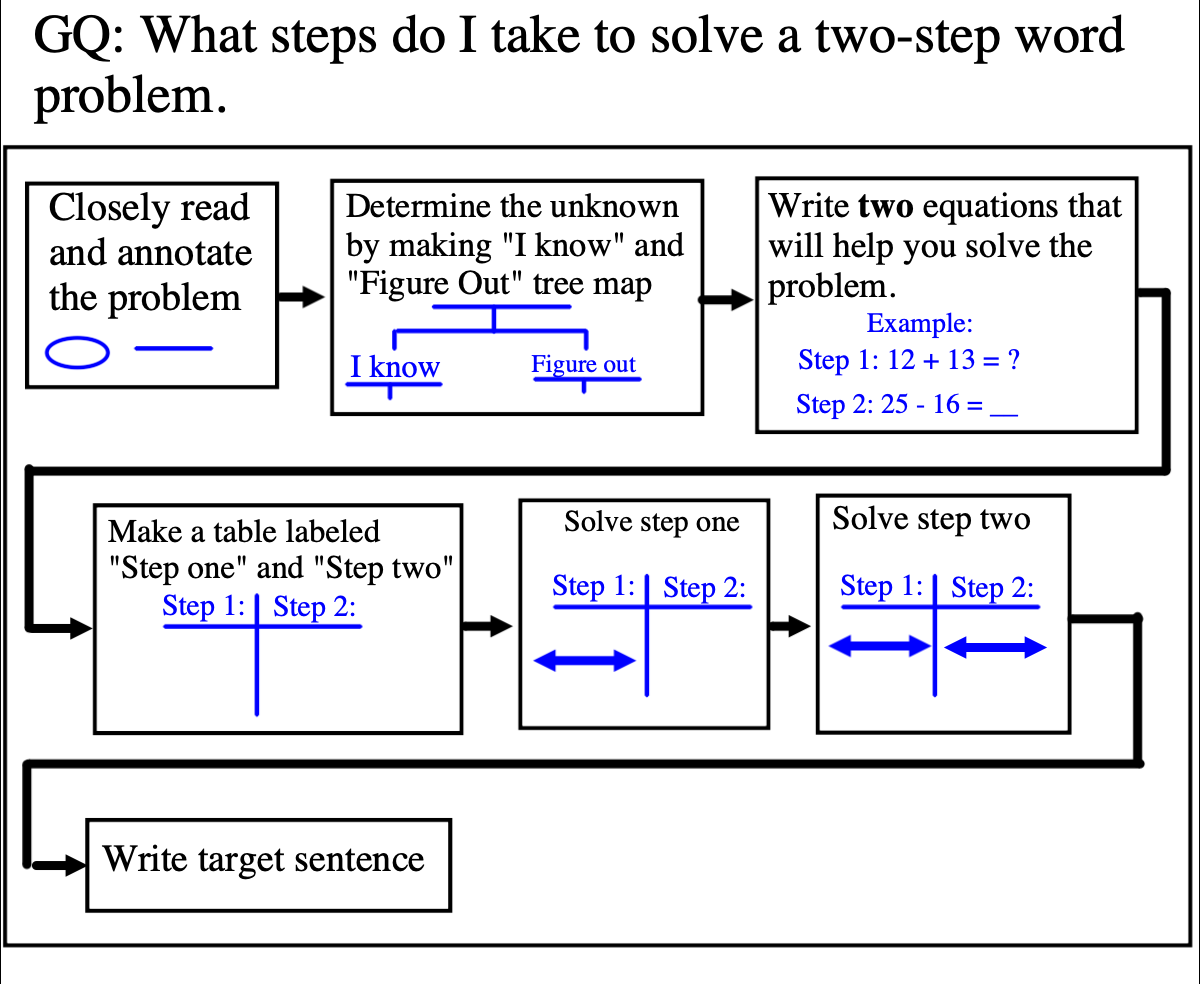 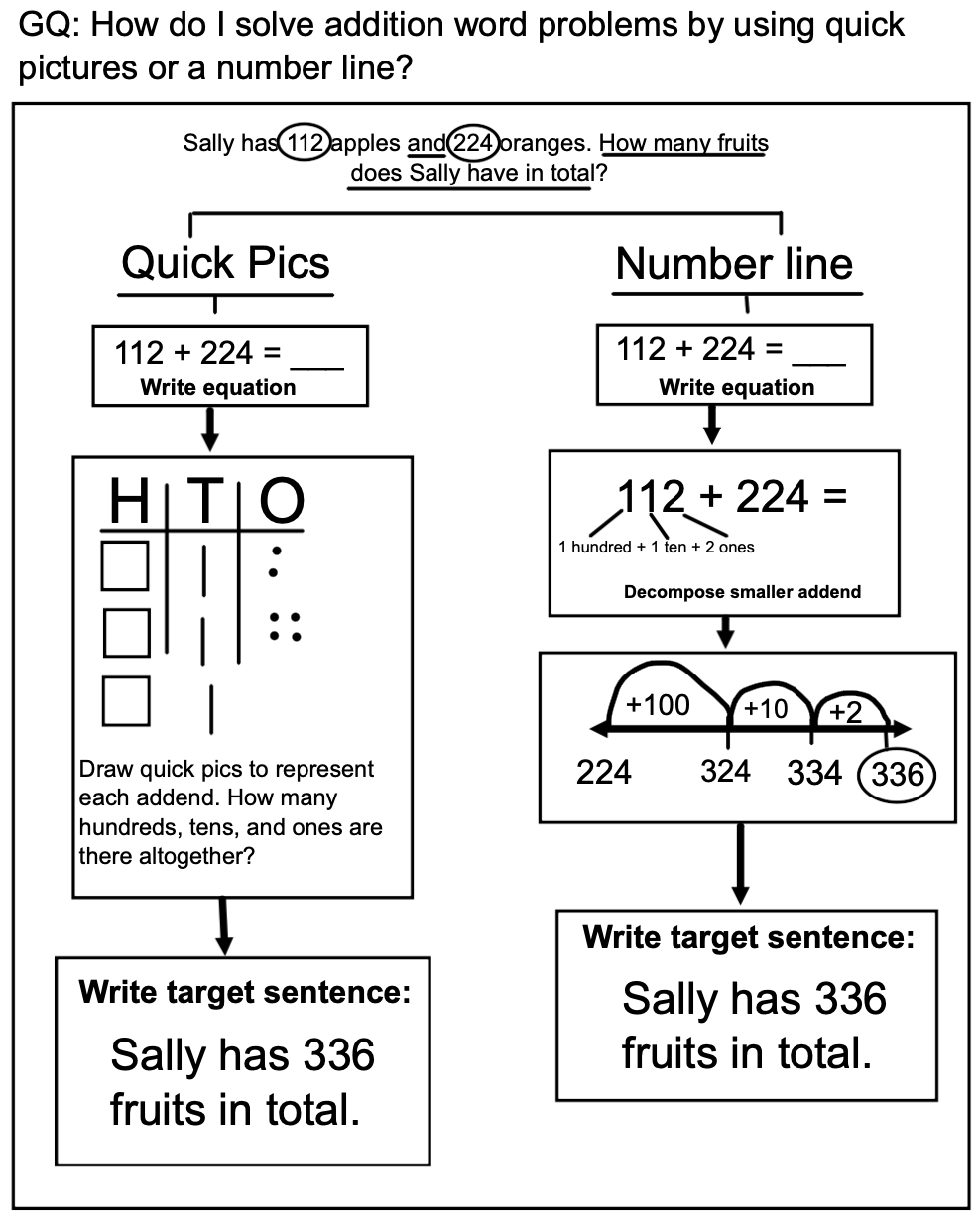 Different ways to represent data: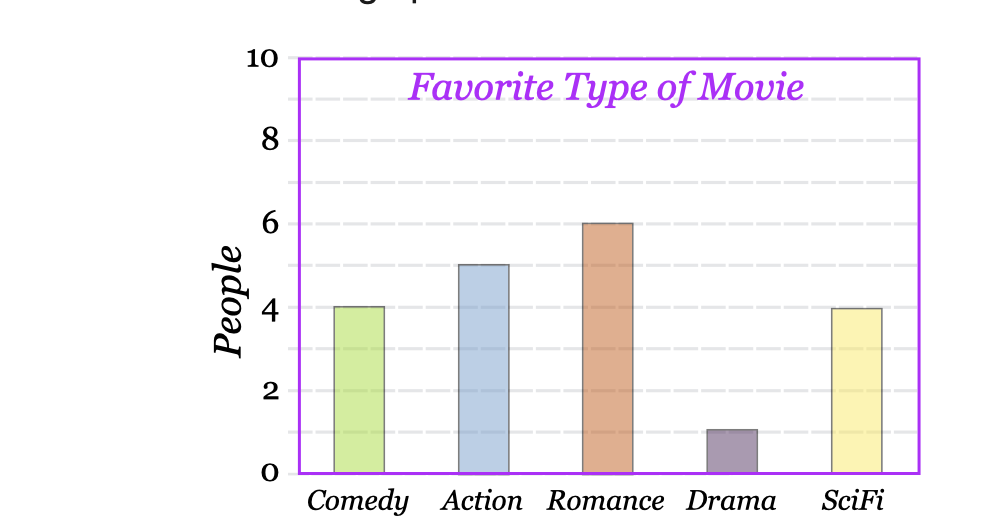 Bar Graph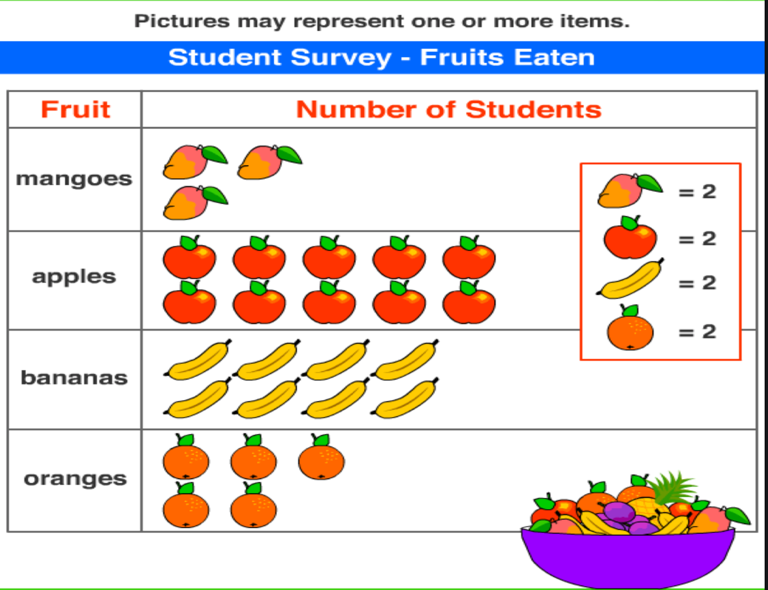 Picture Graph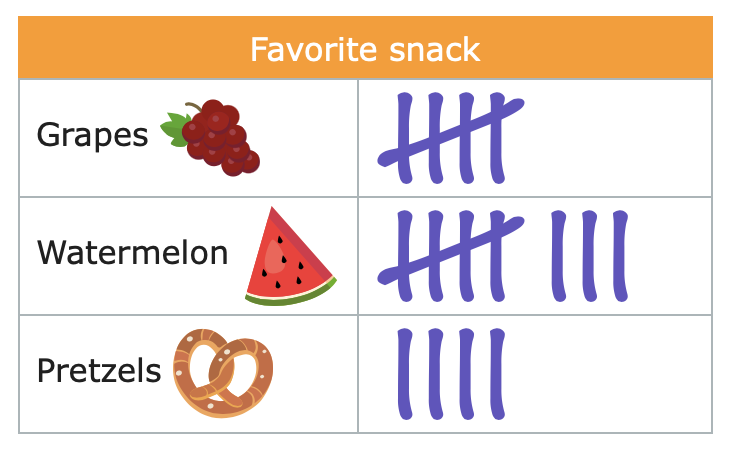 Tally Mark TableNumber Table.                         Personal Time Word Wall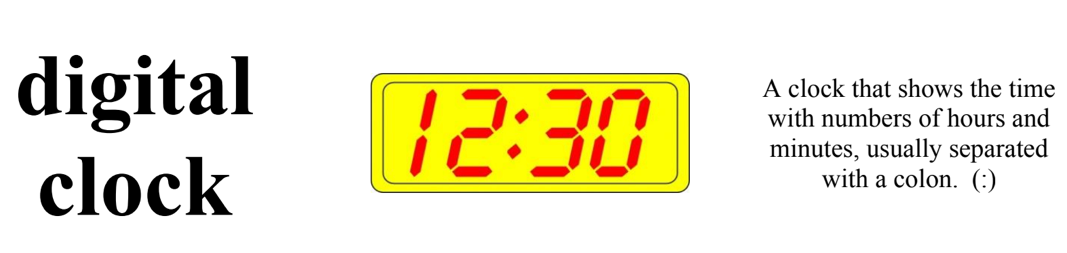 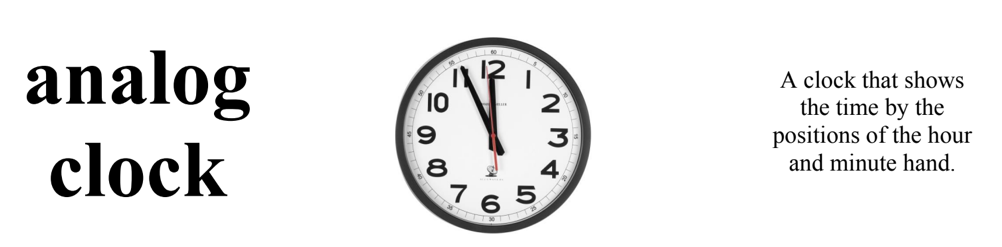 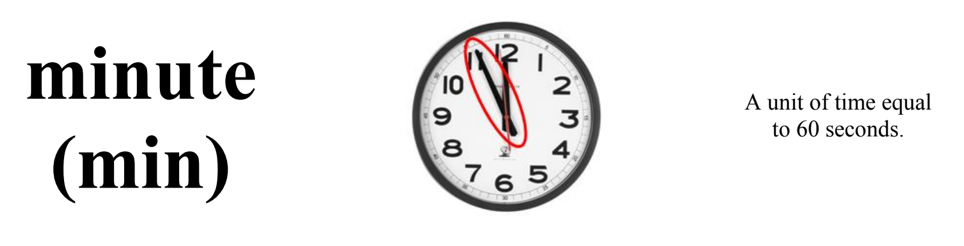 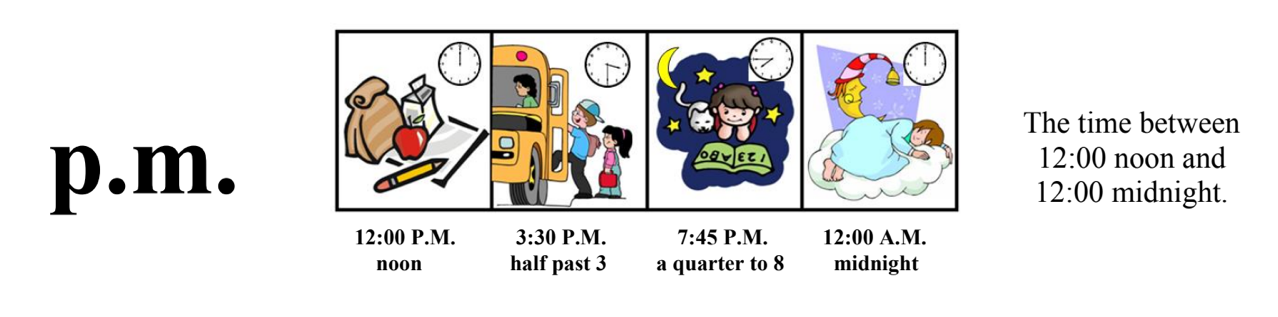 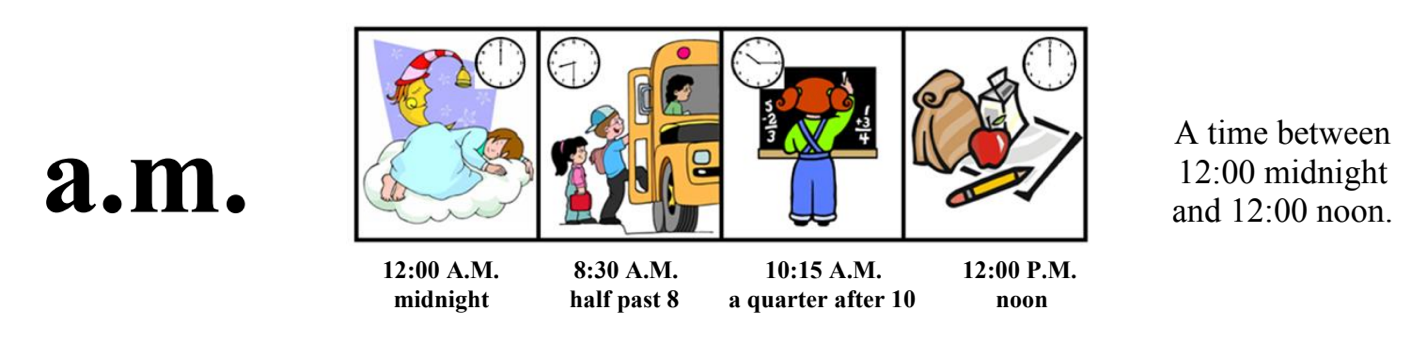 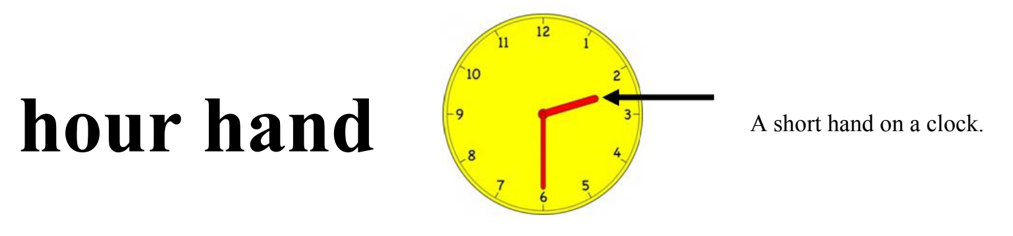 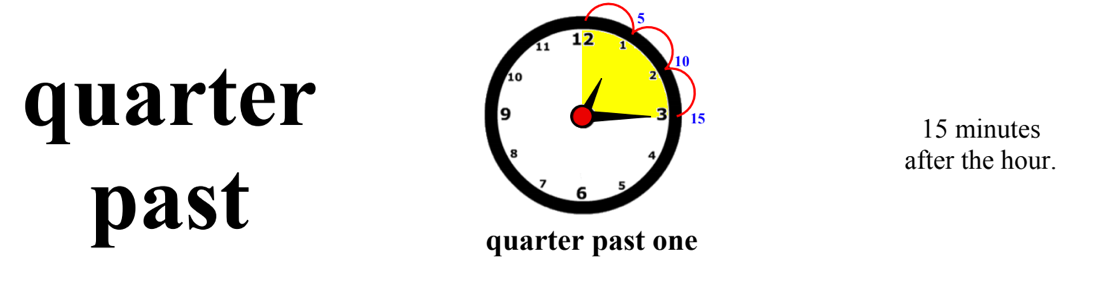 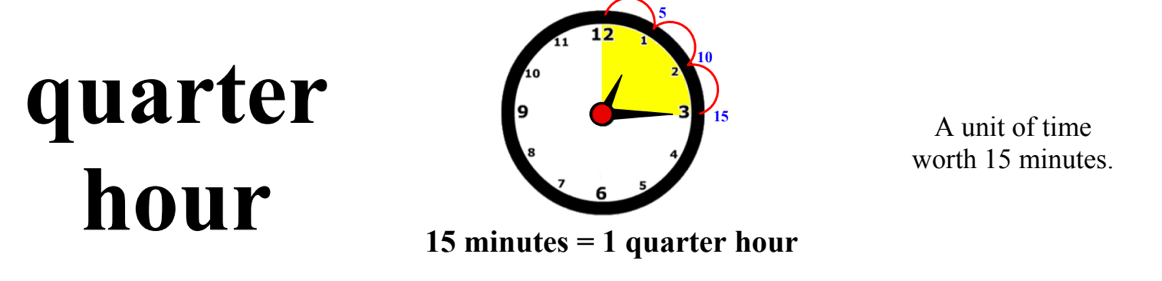 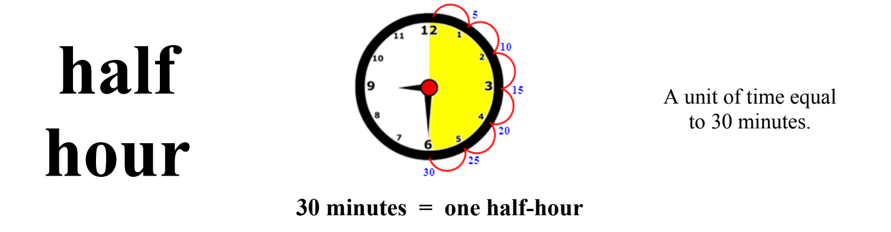 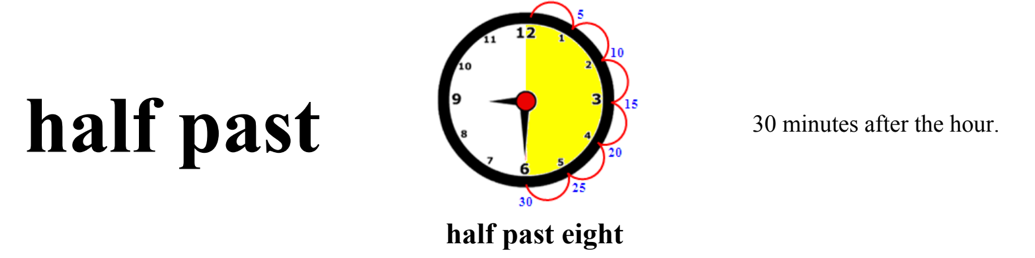 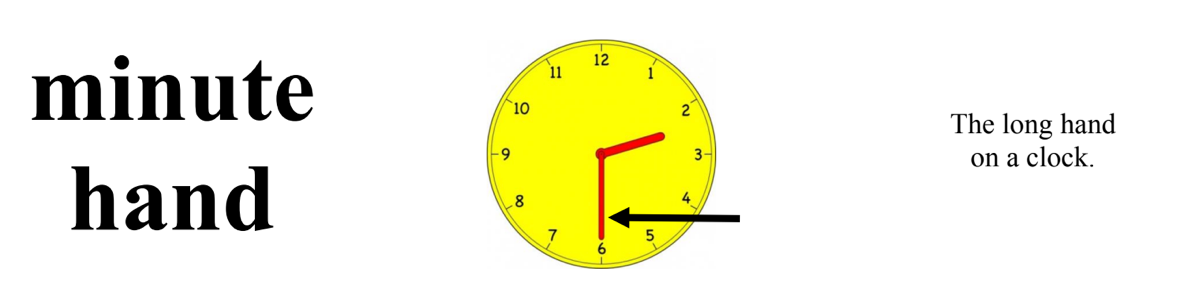 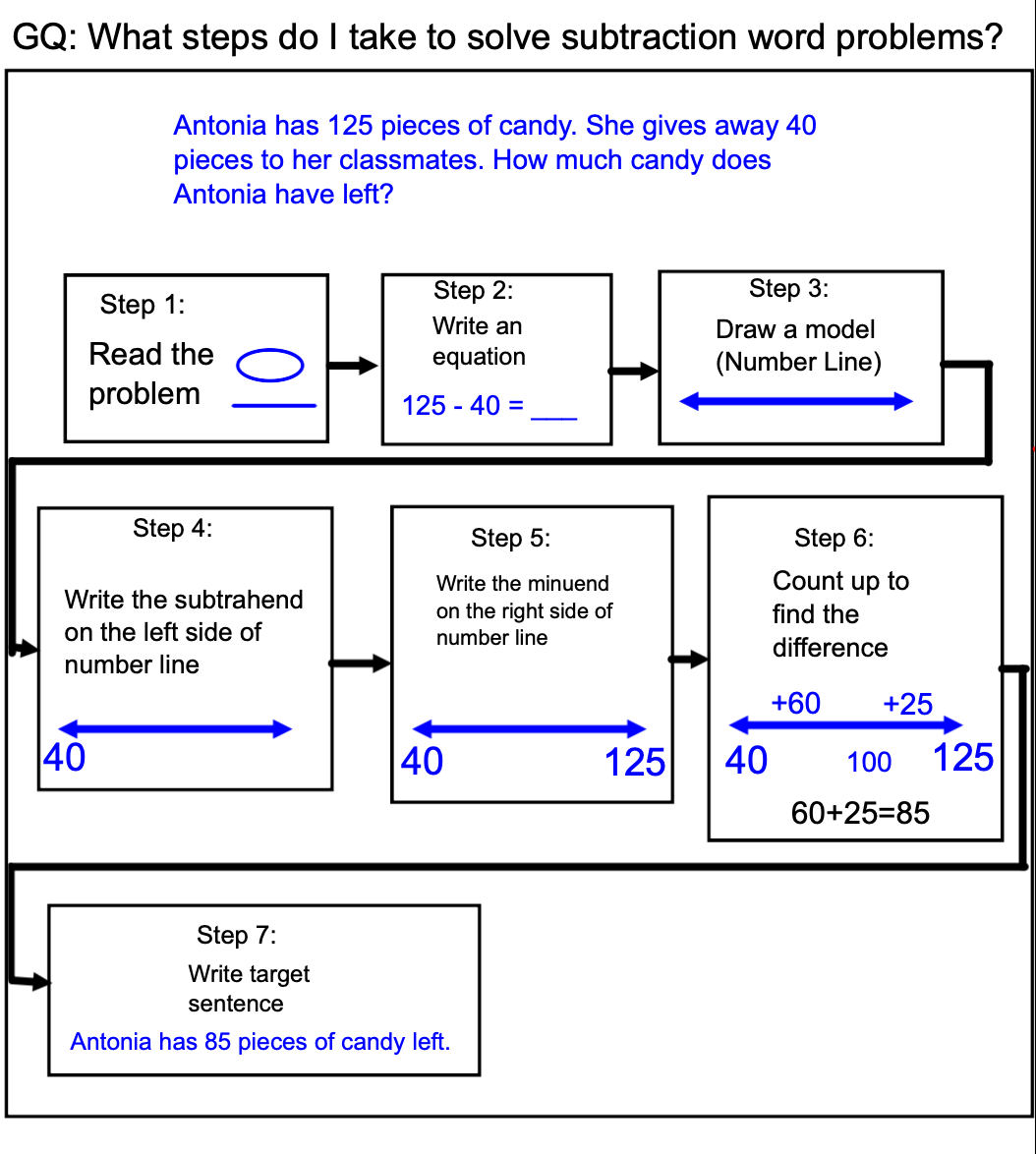 Favorite SnackFavorite SnackFavorite SnackGrapesWatermelonPretzels584